                                       Lightning News for September 4th – 7th.   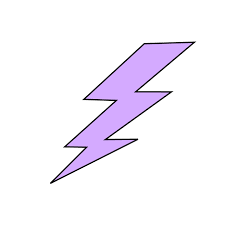                                       Barnhill does their Best! Better Every Single Time.                                 The theme for the month of September is development of citizenship “The way in which we think of ourselves has everything to do with how our world sees us and how we can see ourselves successfully acknowledged by the world.”  ~ Arlene Raven ~Welcome to the 2018-2019 school year.  We are all set to have our grade 6 students come on Tuesday for a transition day. The students will start the day in the gym with an assembly, parents and guardians are welcome to bring your children in to the school. The students will spend the day with their teachers getting to know the school and becoming orientated to the expectations. Homework for Tuesday night will be to practice working with their combination locks.On Wednesday, all students of Barnhill will be in our school. The day starts at 8:20 a.m. All students will go to homeroom once they come in to the building to start learning for the year.We have a new class this year: Foundations class and this starts right after homeroom, this class sets the tone for the academic day. Attendance Matters: Students who attend regularly…~ Do better academically~ Feel more connected to school~ Develop work habits that last a life timeBeing on time…~ School starts at 8:20 a.m.~ If a student is 10 minutes late every day, they miss approximately 30 hours of instruction in a school year.Supervision begins in the morning at 7:50 a.m. unfortunately, there is no supervision in the school yard prior to that time.Alternate Bus Forms:~ This is a courtesy for parents/guardians. The district transportation department will not allow students to travel on alternate buses unless authorized and it is an established routine {not for one time travel}. The form must be filled out and submitted to our office one week prior to the change. New Staff: We have six new teachers for 2018 – 2019.~ Mrs. Liza Muise – Guidance Counselor~ Mrs. Cheryl Kennedy – Resource Teacher~ Ms. Lisa Stout – Social Studies~ Mrs. Victoria Gunter – Science and Post Intensive French~ Ms. Kaitlyn Van Steeg – French Immersion Math~ Ms. Erin Murrant – French Immersion MathWe also have three new Educational Assistants;~ Ms. Nancy Bourque~ Ms. Jessica Blagden~ Ms. Julia Patterson – Ms. Patterson will not be joining us until October; therefore we have Mr. Dave Hare in for the month of September.Open House: Thursday, September 6th from 5:30 p.m. – 7:30 p.m. Please come join us, we have changed the format for our Open House. We will begin the evening with a short assembly in the gym, then we will provide everyone in attendance an opportunity to meet with all of your child’s teachers. We will complete the evening with refreshments, mix and mingle and an opportunity to purchase some Barnhill swag.Picture Day: All students will have the opportunity to have their picture taken on Wednesday, September 19th retakes will be in October. Hot lunch:  Please pack a lunch for school until October. In accordance with Policy 711 we are organizing our hot lunch program. Once we have established the menu, we will provide you with this information. In order to purchase hot lunch, cashless school will be the only method utilized. There will be no exchanging of cash.~ Cashless schools:  Barnhill Memorial School is a cashless school for many expenses that families incur during the school year. Payments will be made electronically for hot lunches, school fees, athletic fees, Barnhill swag such as shirts and hoodies, school trips, etc. We encourage parents/guardians to register at https://asds.schoolcashonline.com/ ~ Student Fees: The student fee is $35.00 per student, this is to help offset the cost of transportation for field trips, to pay for presentations/assemblies in the school and to help purchase supplies for our specialty classes. All grade 6 students and new to the school students will receive a lock for their locker with the student fee. All of our other students need to bring back their lock; if they misplaced the lock there is a $6.00 fee to replace the lock. Since students are provided with a locker to keep all of their personal belongings, we expect every student to use a Barnhill Memorial School lock to keep those belongings locked and safe in their locker. We aslo recommend that students do not share their combination lock number with other students. All students need to be responsible for their own belongings.~ Student Agenda: All students will be issued an agenda. Teachers will be working with the students to properly use their agenda, which is certainly a positive life skill. The agenda is a wonderful way to be organized and a great form of communication between home and school.  There is a place on page 6 of the agenda for all parents/guradians to sign to acknowledge that the information in the agenda has been read. Please note the beautiful picture on the cover of the agenda, this was created by Lauren Nordstrom one of our grade 8 students from last year. ~ School Supplies :  The list is on our website and we will provide copies in the office.~ Electronic Devices: A detailed letter of explanation about our policy will be sent home with all of our students, plus we will post the information on our website. Students are only to use their electronic devices before school, at lunch and after school. Please if you have to text your child, only do so at these times.~ Breaks and being prepared as well as on-time for class: Students have breaks between every class in which they will have time to go to the washroom, socialize and get their belongings for the next class from their locker. The only items students are to bring to their class are their writing utensils, books/paper and agenda. Students are not to bring electronic devices, outside jackets/coats, backpacks or cinch bags. The only exception is that students may bring a bag to the gym for their Phys. Ed. supplies. All students are expected to be in their class once the bell has rung in order to begin instruction.Athletics and Activities:~ At our Open House Mr. Edgecombe will be reviewing the Pursuit of Excellence in which every student at Barnhill Memorial will have an opportunity to be involved at school; whether it be in Sports, Student Council, Choir or many of the other choices we offer.~ We work hard at keeping our students and school community informed; we have announcements every morning right after Oh Canada. We also put our morning announcements on our website. We have a lot going on at our school and it is always good to stay informed.~ Starting this week there will be announcements for both Soccer try-outs and for Cross Country.~ Our first dance of the year will be Thursday, September 13th from 6:30 p.m. – 8:30 p.m. $5.00 at the door. – The dance is organized by our S.R.C. ( Student Representative Council), we always appreciate any kind of support from our school community for our dances. We have had parent/ guardian volunteers chaperoning, working the canteen and taking money at the door. It is a fun way to get to know the school and to help out. If you have any questions or concerns, please do not hesitate to contact me at 658-5971 or jill.ferguson@nbed.nb.caThank you.Ms. Jill Ferguson“Education is the passport to the future, for tomorrow belongs to those who prepare for it today.”                    ~ Malcolm X ~